APPLICATION FOR GRADUATION 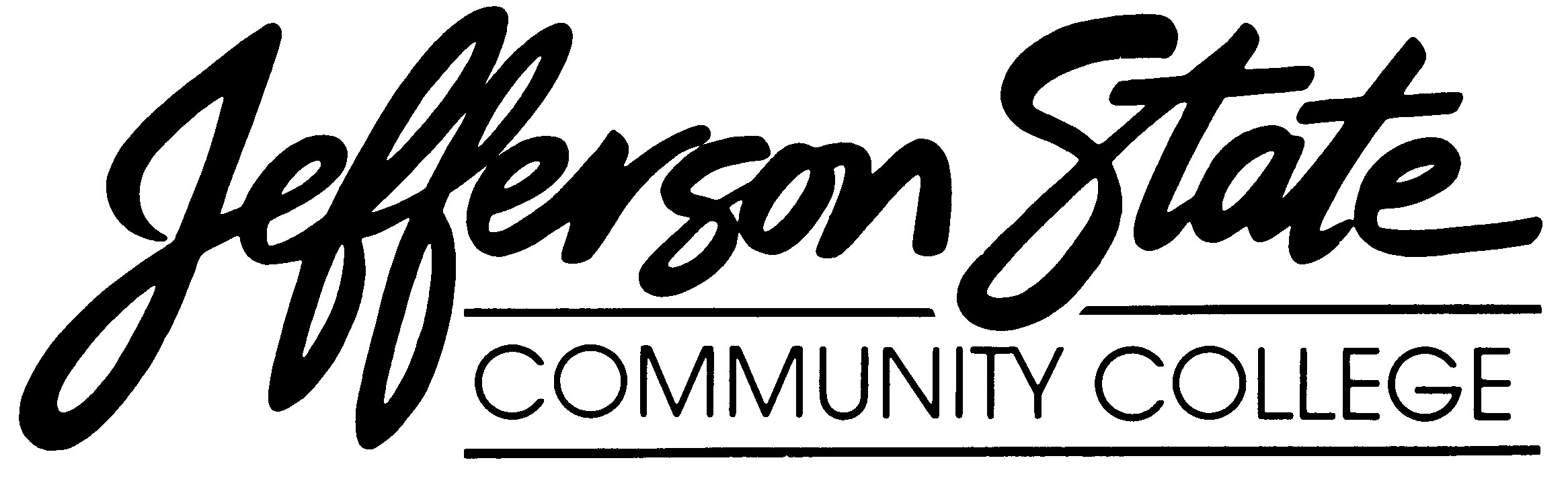 PLEASE PRINT OR TYPE J00 Number or SS Number _________________________      	 	Date ___________________ Indicate the month you expect your degree to be awarded:   December ____ May ____  August ____  Year 20____ Name __________________________________________________________________________________________ (As You Wish It To Appear On Your Diploma Or Certificate) Name (As You Receive Mail) ______________________________________________________________________ Address ________________________________________________________________________________________ 	Street or PO Box 	 	 	 	City 	 	State 	       Zip Telephone (Home) __________________________       (Work or Cell) __________________________ Note: The following information must be accurate if your application is to be processed correctly. Your transcript will be audited for the program and catalog that you indicate. Major or Degree Program Name _________________________________________Program Code______________________ 
(This information appears on the next page.)Degree or Certificate Sought _____Associate in Arts (A.A.)  or  _____ Associate in Science (A.S.) (TRANSFERS) _____Associate in Applied Science (A.A.S.) _____Advanced Certificate (CER) _____Certificate (STC) Catalog you are following to meet degree requirements:   20______  20______ Are You Planning To Transfer?  _____ Yes     ______No     If Yes, Where? ________________________________ Have you ever applied for graduation before?  _____Yes  	______No    If Yes, When? ______________________ Last Term Attended: ____________________________   Other Colleges Attended:_______________________________________________________________________________ Please mail your completed application to Enrollment Services, Jefferson State Community College, 2601 Carson Road, Birmingham, AL 35215-3098, fax to 205-856-8097, or deliver your completed application to Enrollment Services located at the Jefferson Campus, Shelby-Hoover Campus, St. Clair-Pell City Campus, or the Chilton-Clanton Campus.  You can also e-mail a signed copy to graduation@jeffersonstate.edu. I understand that all students graduating or pending graduation from Jefferson State will be included in the annual printed Commencement Program. I will send written notice, with my signature, to the Graduation Office if I do not wish to be included in the Commencement Program. _______________________________________ 	___________________________________ 	Signature of Applicant 	e-mail addressJefferson State offers equal opportunity in its employment, admissions, educational programs and activities, and facilities access, in compliance with Title VI and VII of the Civil Rights Act of 1964, Section 504 of the Rehabilitation Act of 1973, the Age Discrimination Act of 1975, and Title IX of the Educational Amendment of 1972, and the Americans with Disabilities Act of 1990. (Updated 06/21/18)C001 C004 C005 C020 C230 C030 C229 C036 C043 C049 C050 C216 C055 C056 C058 C059 C062 C067 C092C098C236C124C140C142C240C242C151C158C160C162C232C172C185C212C213C238Accounting 	 Accounting Support Specialist 	 Administrative Office Applications Specialist 	 Architectural/Civil Design Technology 	 Automotive/Automated Manufacturing Tech 	 Baking/Pastry 	 Banking and Finance 	 Biomedical Equipment Technology 	                                                                              Business Management Child Development Administrator 	 Child Development Educarer 	 Child Development After School 	 Computer Aided Drafting/Design 	 Computer Programming 	 Computerized Accounting 	 Construction Management Technology 	 Culinary Apprenticeship 	 Electronics 	 Foodservice/Culinary ManagementFuneral Service EducationHotel/Restaurant Management Industrial TechnologyLaw EnforcementLegal Support SpecialistManufacturing Systems TechnologyMedical Lab TechnologyMedical Support Specialist Microcomputer ApplicationsNetworkingNursing ParamedicPhysical Therapist AssistantRadiologic Technology Veterinary Technology Web TechnologiesWelding TechnologyC001 C003 C020 C230 C030 C229 C036 C043 C049 C050 C216 C055 C056 C059 C067 C092C098C236C124C140C141C240C150C158C160C166C232C213C238Accounting 	 Accounting Assistant 	  Architectural/Civil Design Technology 	 Automotive/Automated Manufacturing Tech 	 Baking/Pastry 	 Banking and Finance 	 Biomedical Equipment Technology 	                                                                              Business Management Child Development Administrator 	 Child Development Educarer 	 Child Development After School 	 Computer Aided Drafting/Design 	 Computer Programming 	 	 Construction Management Technology 	 	 Electronics 	 Foodservice/Culinary ManagementFuneral Service EducationHotel/Restaurant Management Industrial TechnologyLaw EnforcementLegal Office Assistant Manufacturing Systems TechnologyMedical Office AssistantMicrocomputer ApplicationsNetworkingOffice Applications Assistant ParamedicWeb TechnologiesWelding TechnologyC001 C020 C230 C030 C229 C036 C043 C049 C050 C216 C055 C056 C059 C067 C092C097C236C124C140C240C150C158C160C213C238C239C247C249C248C246Accounting 	 	  Architectural/Civil Design	 Automotive/Automated Manufacturing Tech 	 Baking/Pastry 	 Banking and Finance 	 Biomedical Equipment Technology 	                                                                              Business Management Child Development Administrator 	 Child Development Educarer 	 Child Development After School  Computer Aided Drafting/Design 	 Computer Programming 	 	 Construction Management Technology 	 	 Electronics 	 Foodservice/Culinary ManagementFuneral Service Hotel/Restaurant Management Industrial TechnologyLaw EnforcementManufacturing Systems TechnologyMedical Office AssistantMicrocomputer ApplicationsNetworkingWeb TechnologiesWelding TechnologyChild Development Basic CertIronworkerMLT/Phlebotomy TrainingSwift App DevelopmentWelding – NCCER Level 1